Enrollment System Modernization (ESM) Phase 2Enrollment System (ES) 5.6.1Release Notes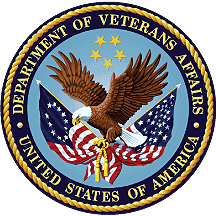 June 2019Department of Veterans AffairsOffice of Information and Technology (OIT)Table of Contents1	Introduction	12	Purpose	23	Audience	24	This Release	24.1	Enhancements and Modifications	24.2	Defects and Fixes	24.3	Known Issues	45	Product Documentation	4List of TablesTable 1: ES 5.6.1 Enhancements and Modifications	2Table 2: Defects and Fixes in ES 5.6.1	2IntroductionThe mission of the Department of Veterans Affairs (VA) Office of Information and Technology (OIT), Enterprise Program Management Office (EPMO) is to provide benefits to Veterans and their families. To meet this overarching goal, OIT is charged with providing high quality, effective, and efficient IT services and Operations and Maintenance (O&M) to persons and organizations that provide point-of-care services to our Veterans.The VA’s goals for its Veterans and families include:Make it easier for Veterans and their families to receive the right benefits, and meet their expectations for quality, timeliness, and responsiveness.Improve the quality and accessibility of health care, benefits, and memorial services while optimizing value.Provide world-class health care delivery by partnering with each Veteran to create a personalized, proactive strategy to optimize health and well-being, while providing state-of-the-art disease management.Ensure awareness and understanding of the personalized, proactive, and patient-driven health care model through education and monitoring.Provide convenient access to information regarding VA health benefits, medical records, health information, expert advice, and ongoing support needed to make informed health decisions and successfully implement the Veteran’s personal health plans.Receive timely, high quality, personalized, safe, effective, and equitable health care, not dependent upon geography, gender, age, culture, race, or sexual orientation.Strengthen collaborations with communities and organizations, such as the Department of Defense (DoD), Department of Health and Human Services (DHHS), academic affiliates, and other service organizations.To assist in meeting these goals, the Enterprise Health Benefits Determination (EHBD) program provides enterprise-wide enhancements and sustainment for the following systems/applications:The Enrollment System (ES) assists Veterans to enroll for VA healthcare benefits and is the core application that feeds other VA systems with Enrollment and Eligibility (E&E) data.Income Verification Match (IVM) assists in determining priority grouping for healthcare eligibility.Veterans Information Systems and Technology Architecture (VistA) Registration, Eligibility & Enrollment (REE) shares information with other VistA applications and enables registration and eligibility determinations and enrollment at VA Medical Centers (VAMC).Veteran’s On-Line Application (VOA) is re-purposed for the online Veterans Health Benefits Handbook (VHB). VHB provides each enrolled Veteran on-demand online access to a personalized and dynamic health benefits-related Handbook.Enrollment System Modernization (ESM) defines Health Benefit Plans (HBP) for which a client (Veteran, Service Member, or beneficiary) is eligible and ties them to the authority for care. Key enhancements to be completed include Pending Eligibility Determination, fixes to the Enrollment System, Date of Death, Internal Controls, Workflow, Veterans Financial Assessment, converting of Military Service Data Sharing (MSDS) to Enterprise Military Information Service (eMIS), Manage Relationships, Veteran Contact Service, and support for Enrollment System Community Care (ESCC).PurposeThe purpose of this Release Notes document is to announce the release of the ES 5.6.1. This release, developed in Java technology, contains Enrollment System Modernization (ESM) Phase 2 enhancements and defect fixes to support Enrollment System Community Care (ESCC) and ES Sustainment.AudienceThis document targets users and administrators of ES 5.6.1 and applies to the changes made between this release and any previous release for this software.This ReleaseES will be upgraded from Version 5.6 to Version 5.6.1 and hosted at the Austin Information Technology Center (AITC). The following sections provide a summary of the enhancements and updates to the existing software and any known issues for ES 5.6.1.Enhancements and ModificationsThe MISSION Act Health Benefit Plan named "Veteran Plan - CCP Admin VCCPE Consults" is changed to "Veteran Plan - CCP Hardship Determination".Table 1 shows the enhancements and modifications included in the ES 5.6.1 release as tracked in Rational Team Concert (RTC) Requirements Management (RM).Table 1: ES 5.6.1 Enhancements and ModificationsDefects and FixesTable 2 lists the defects and fixes and corresponding Rational Team Concert (RTC) Change and Configuration Management (CM) numbers included in ES 5.6.1 (RM# 1076869: ES 5.6.1 Maintain the Enrollment System).Table 2: Defects and Fixes in ES 5.6.1Known IssuesNo known issues were identified in this release.Product DocumentationThe following documents apply to this release:ES 5.6.1 Release Notes are uploaded to the VA Software Document Library (VDL).Additional reference documentation related to this release is stored in RTC.RTC
RM #Summary1113159Update MISSION Act HBP Name in ESRTC
CM #Summary988927Defect: In the Community Care Network (CCN) file, the residential address effective date is reflecting the effective date of the permanent mailing address.Fix: Corrected the SQL query to retrieve the relevant data.989189Defect: Status is “Error” when the CCN initial seeding extract job is run with over a million records.Fix: Updated the job to use the Stateless session bean.995263Defect: Person merge is failing due to an issue with appointment request. Add a Person is also failing when the application data is saved in process prior to ES 5.6 release and contains appointment request fields; user is unable to retrieve previous saved application data.Fix: Updated code to handle person merge appointment request mapping and merging, enable backward compatibility for appointment request data, and handle old appointment request data.996848Defect: When updating the permanent mailing address, no record is inserted in the CCN Service Log; the existing record is updated instead.Fix: Addressed bug in code that was not checking for the CCN Service Log message type – corrected code to check if there is an existing unsent unsolicited transaction and update it; otherwise create a new unsolicited record.996912Defect: Adding new non-Community Care Program (CCP) health benefit plan (HBP) is removing existing CCP HBPs.Fix: Added MISSION Act HPBs to the update logic on the Health Benefit Plan page.997068Defect: ES is not sending the latest addresses updated from VET360 to CCN contractor.Fix: Fixed the issue related to transaction boundary.1000947Defect: Online Help: Community Care Determination needs to be updated according to User Guide.Fix: Online Help updated per User Guide; updated the help id to 495 (helpId.VC_Eligibility=495).1003897Defect: CCN Region is shown blank for the states with two words in their names. State/region lookup needs to be case insensitive.Fix: Updated SQL to ignore the case while comparing the state names.1003903Defect: CCN Region should be derived from the residential address.Fix: Corrected the code to derive the CCN Region using the residential address.1008146Defect: Addresses with bad address reason (address_invalid_type_id) are not being geocoded.Fix: The bad address indicator column (address_invalid_type_id) should not be used to exclude residential address records that are sent to Planning System Support Group (PSSG) for geocoding. Removed bad address indicator filtering on residential addresses.1011367Defect: After VCEParameter batch process, some records retain the original Veterans Choice Eligibility (VCE).Fix: Used new variable for VCEmanualoverride in ILOG rules.1011369Defect: After VCEParameter batch process, some records have a VCE of "Not Determined".Fix: Used new variable for VCEmanualoverride in ILOG rules.1016492Defect: Large CCN files cannot be transferred to Data Access Service (DAS).Fix: Updated code to calculate the file size without reading the file content into memory.